Name:…                                                                                     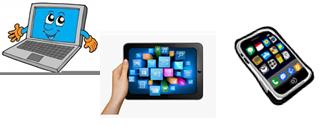 Surname: …Home Schooling 18Today we continue working on unit 1 of Superminds. Follow the link and work on exercise 1 of page 13 from Superminds. CLICK HERE: https://es.liveworksheets.com/mz423942nk 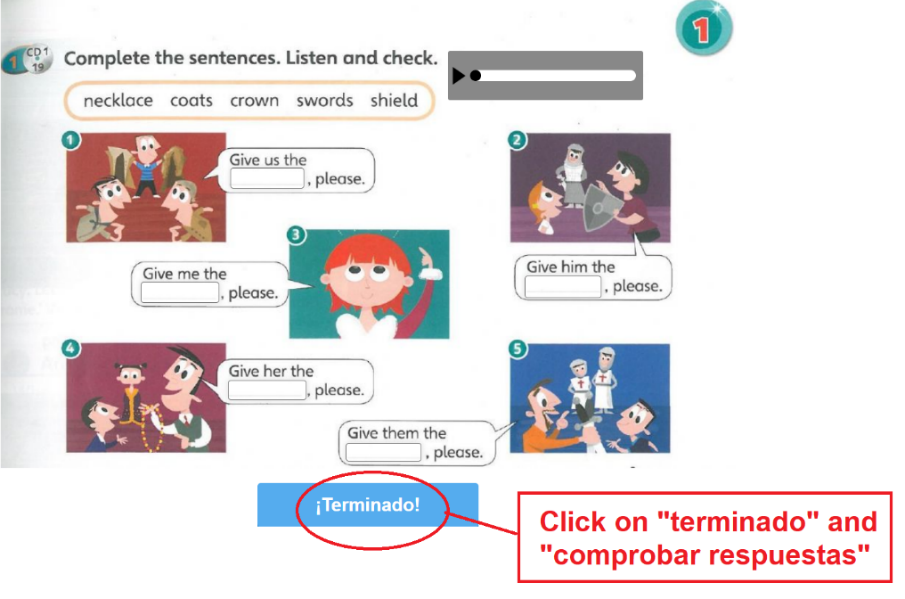 Listen and say.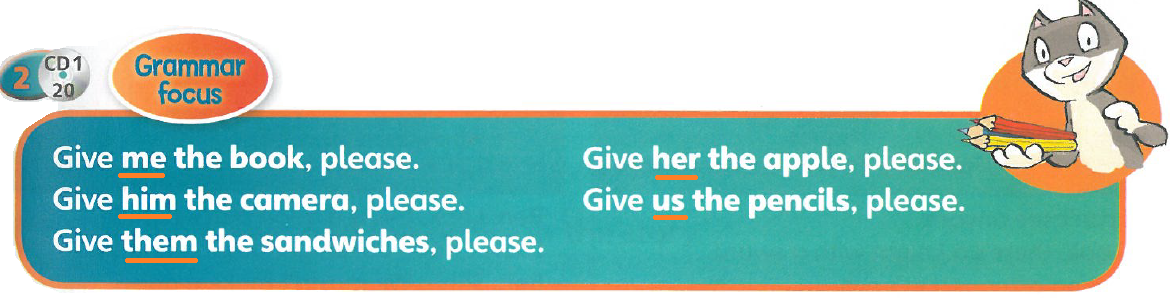 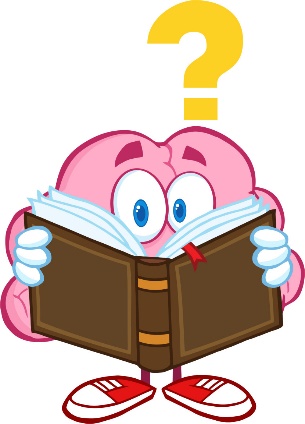 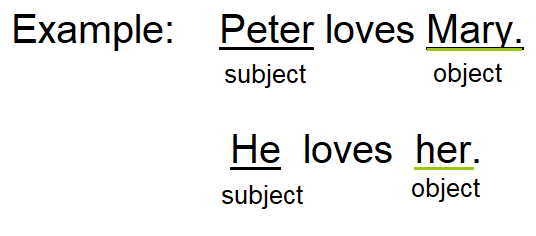 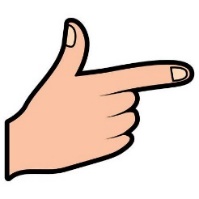 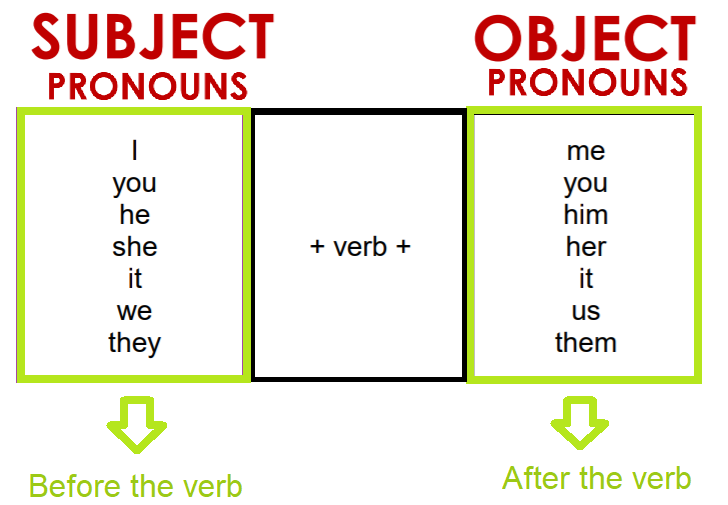 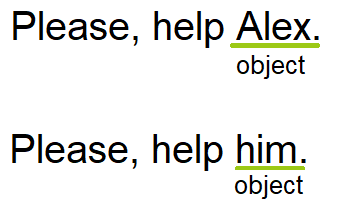 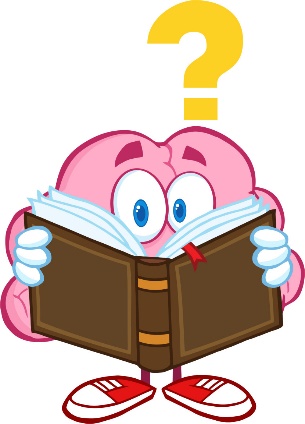 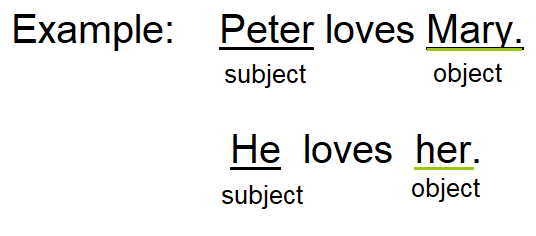 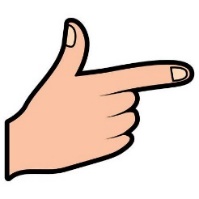 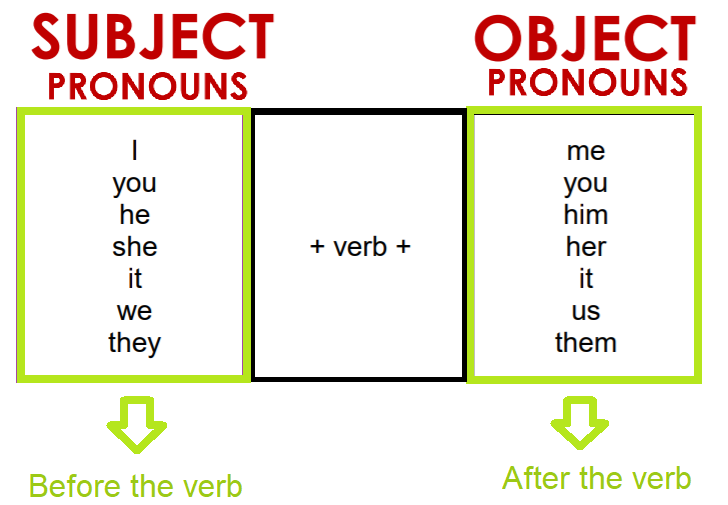 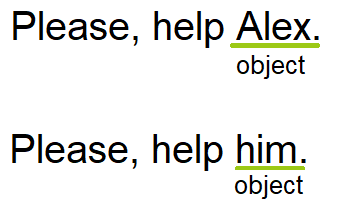 Read carefully.We use PRONOUNS to talk about things or people.  SUBJECT PRONOUNS come before the verb. (The person who does the action)OBJECT PRONOUNS come after the verb.      (The person who receives the action) Look at the example and then complete with the correct pronoun.Example: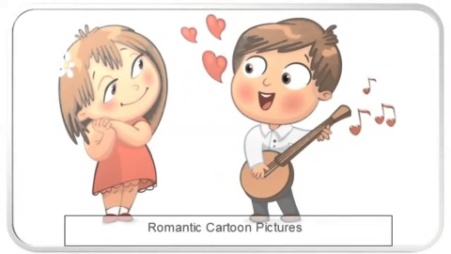 Mark sings to Jane.  He sings to her.Jane loves Mark. She loves him.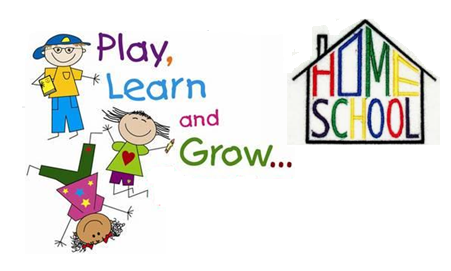 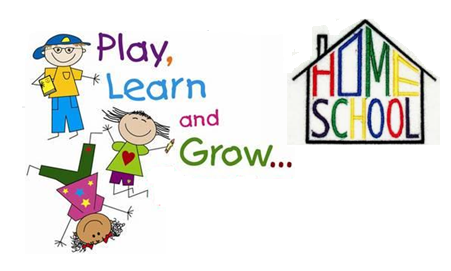 CLICK AND WORK ONLINE: https://forms.gle/AWvaY2rbsjd9QLRX9   Press ctrl and click   to listen to the audio file: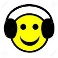 https://bit.ly/2LgSTRK 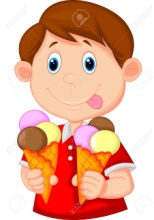 Tom likes ice-cream.  … likes …Look at Gary and Jason!  Look at  …! They are angry!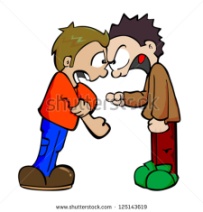 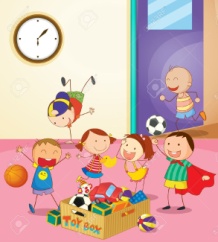 The children are playing with their toys  … are playing with  … Nick can fly the kite   … can fly …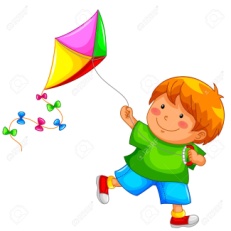 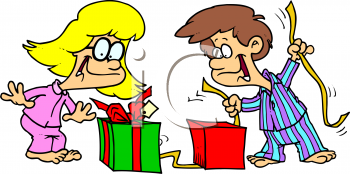 These presents are for me and you.   These presents are for …Sophie gives a present to Kelly.   She gives a present to …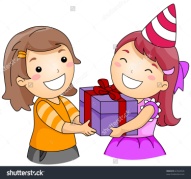 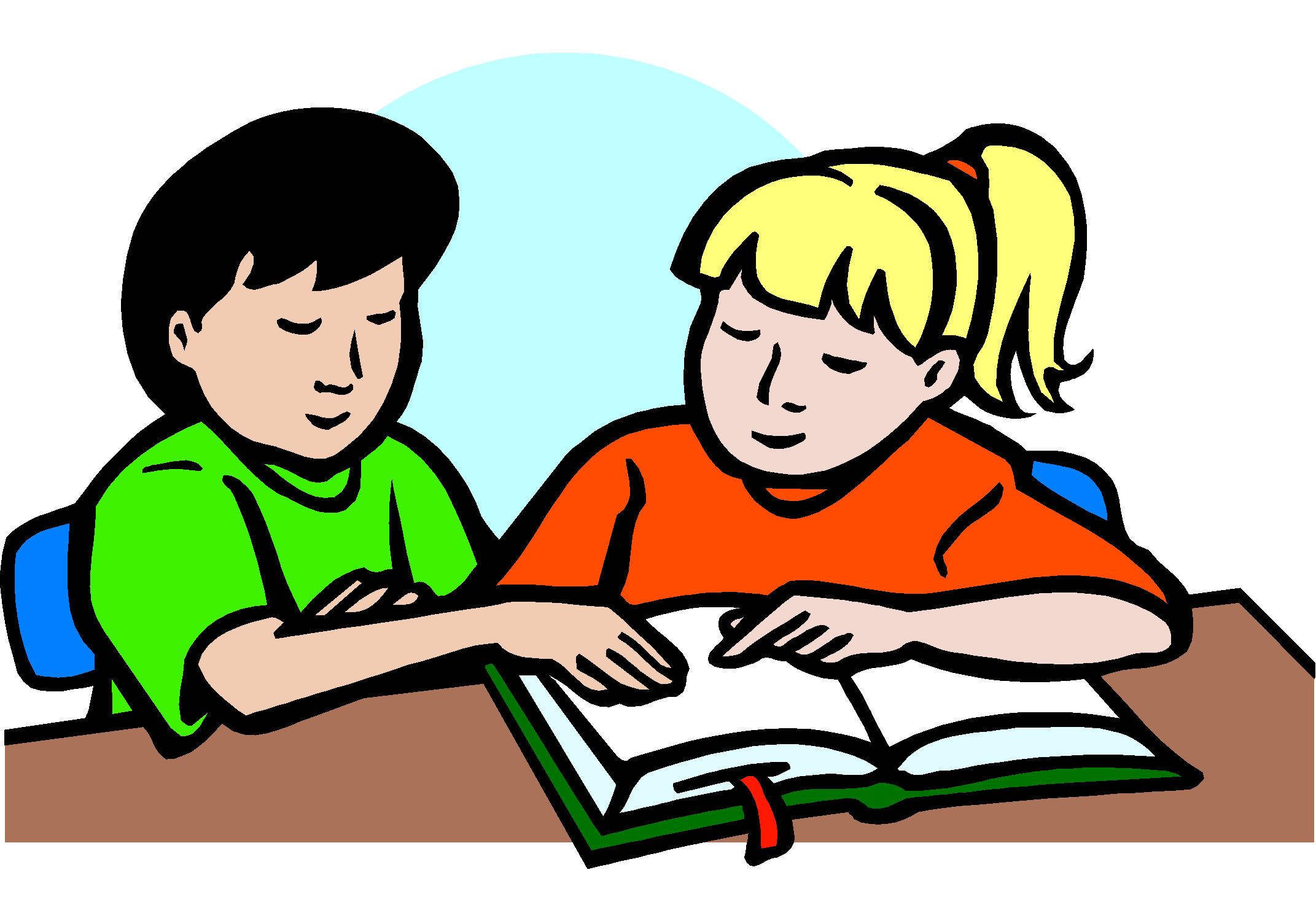 Can you help  … with my homework Steve?Ben, can you sing with …?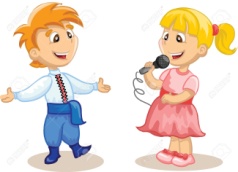 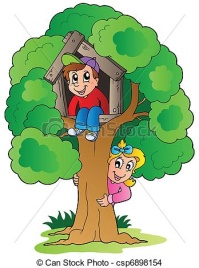 Dave and Mary can climb the tree.  … can climb …PLEASE PRESS “SUBMIT/SEND” AT THE END OF YOUR ONLINE WORKPOR FAVOR PRESIONAR “ENVIAR” AL FINAL DEL TRABAJO EN LINEA